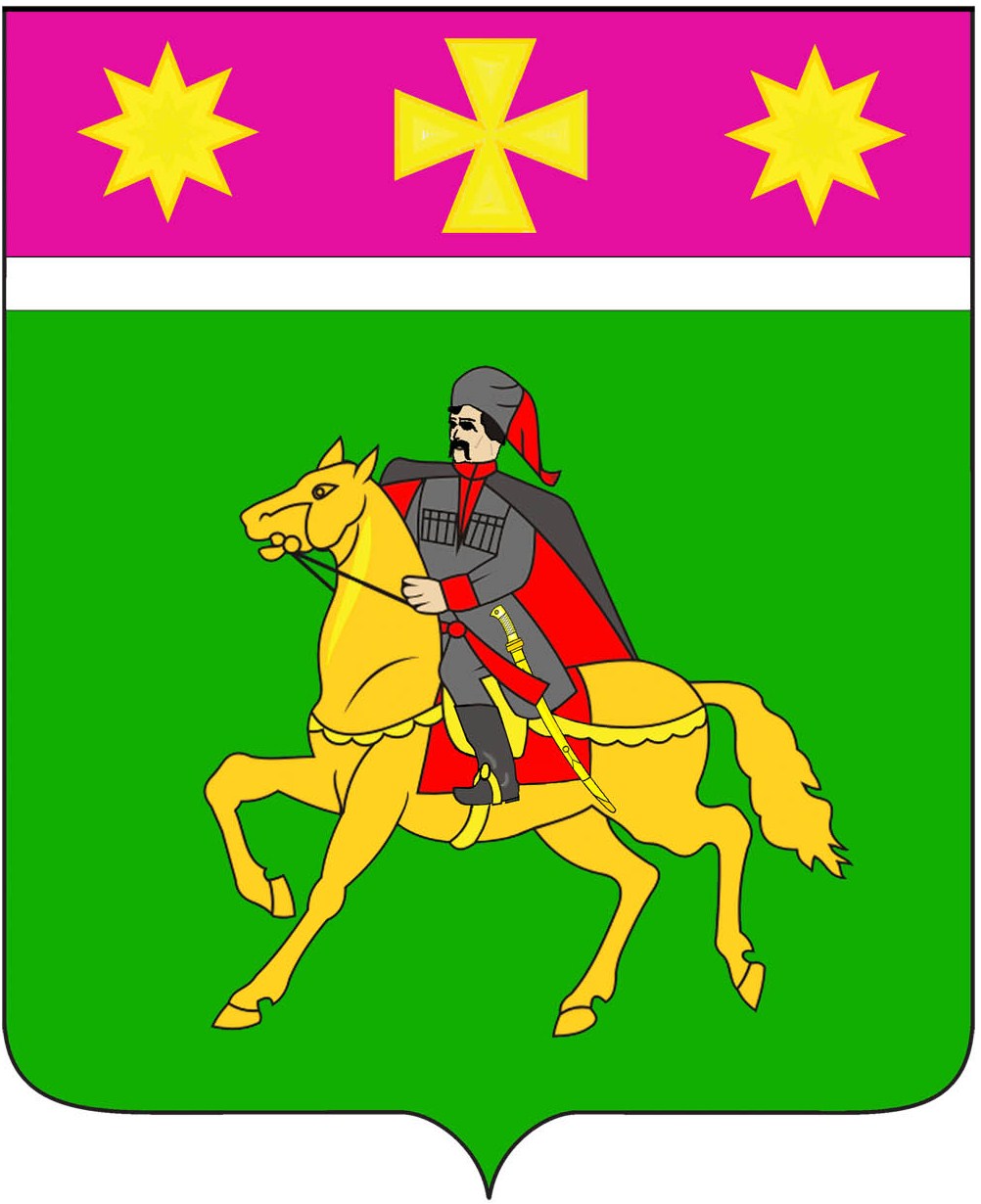 АДМИНИСТРАЦИЯ ПОЛТАВСКОГО СЕЛЬСКОГО ПОСЕЛЕНИЯКРАСНОАРМЕЙСКОГО  РАЙОНАР А С П О Р Я Ж Е Н И Е от 24.10.2022                                                                                                      №74-рстаница ПолтавскаяО дежурстве в администрации Полтавского сельского поселенияКрасноармейского района в нерабочий праздничный и выходные  дни В целях обеспечения устойчивого функционирования жизненно важных объектов, находящихся на территории Полтавского сельского поселения, оперативного решения внезапно возникающих вопросов в поселении на период нерабочегопраздничного и выходных дней: с4 по 6 ноября 2022 г.1.Утвердить график круглосуточного дежурства ответственных должностных лиц администрации Полтавского сельского поселения Красноармейского района с предоставлением других дней  отдыха (приложение).2. Ответственным дежурным: поддерживать  связь с оперативными дежурными Единой дежурно-диспетчерской  службы администрации муниципального образования Красноармейский район, взаимодействовать с органами правопорядка, казачества;обеспечить оперативное реагирование  на возникновение  чрезвычайных ситуаций.3.Общему отделу администрации Полтавского сельского поселения Красноармейского района (Соколовской М.А.)28 октября2022г. предоставить утвержденный график дежурства в отдел по делам ГО и ЧС администрации муниципального образования Красноармейский район.       4.Контроль за выполнением настоящего распоряжениявозложить на заместителя главы Полтавского сельского поселения Красноармейского района Гористова В.А.       5. Постановление вступает в силу со дня его подписания.ГлаваПолтавского сельского поселенияКрасноармейского района                                                                    В.А. ПобожийПриложениеУТВЕРЖДЕНраспоряжением   администрацииПолтавского сельского поселенияКрасноармейского районаот24.10.2022г.№ 74-рГРАФИК дежурства в администрации Полтавского  сельского поселения Красноармейского района в нерабочий праздничный и выходные  дни ГлаваПолтавского сельского поселенияКрасноармейского района                                                                 В.А. Побожий№п/пФ.И.О.Должность ДнидежурстваТелефон 123451.ГористовВячеслав АлександровичЗаместитель главыс 7.00-4.11.2022до 7.00- 5.11.20228(918)111-93-212.ЗубрильцевИван ЕвгеньевичГлавный специалист по вопросам пожарной безопасности, потребительской сферы и ЛПХс 7.00-5.11.2022до 7.00- 6.11.20228(918)639-50-773.Степаненко АлександрВладимировичНачальник отдела по доходам и управлению муниципальным имуществомс 7.00-6.11.2022до 7.00- 7.11.20228(952)816-40-73